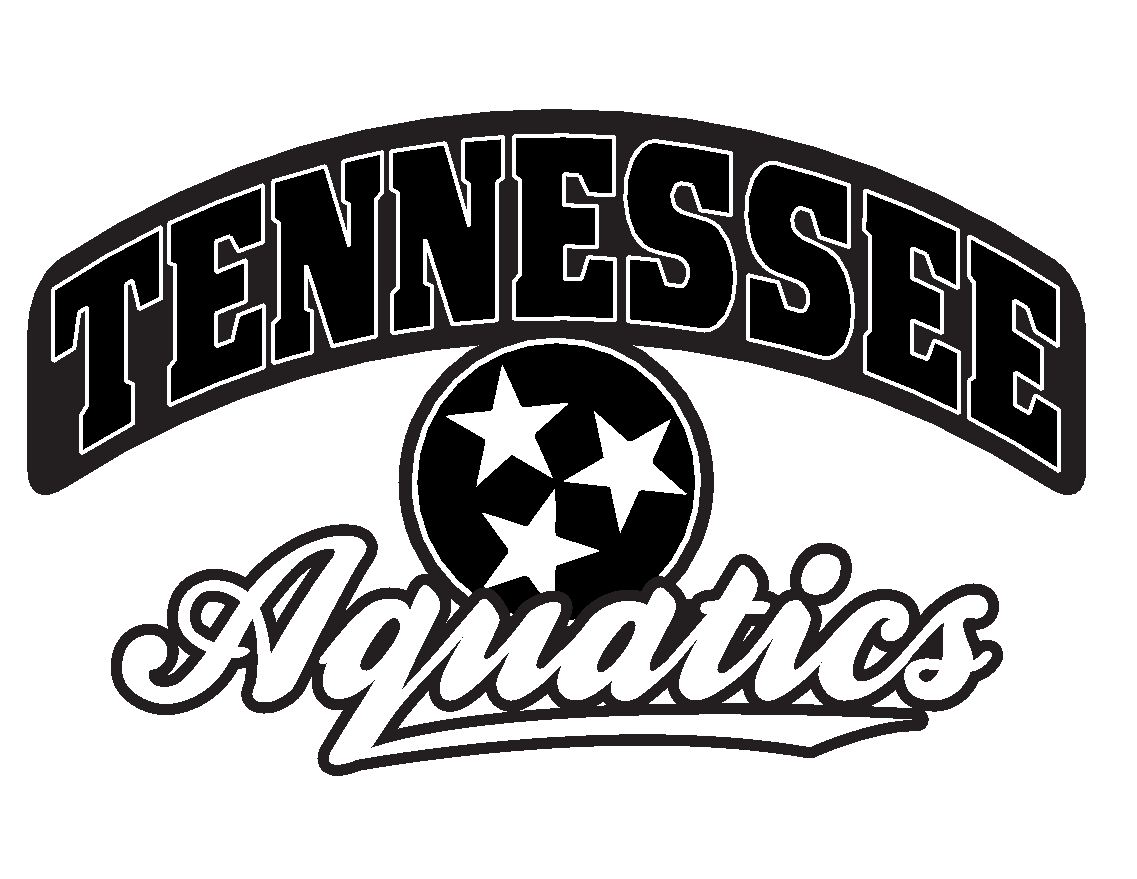 2019-2020 INFORMATION PACKET TRIAL PERIOD - TNAQ offers a free two-week trial for all competitive team groups and the high school group from August 26 to September 6.TEAM REGISTRATION – The TNAQ registration fee, of $140 is paid annually. This covers web subscription costs, administration costs, and the USA Swimming annual registration fee. Each swimmer’s USA Swimming Registrations covers insurance for events and training sessions as well as a subscription to SPLASH magazine.  For 2019-2020, this fee also includes 3 new TNAQ T-Shirts (Gray, Black, Orange) and a Speedo black hooded sweatshirt.
2019-2020 GROUP PARENT MEETINGS (After the Two-Week Trial)These meetings will help new and returning parents find answers to any questions they might have. We will be discussing general information for the upcoming season (e.g. volunteer requirements, fees, fundraising, etc.). Additionally, we will be discussing any new information or changes from previous seasons. All parents are responsible for information given during group parent meetings.Student Aquatic Center (SAC)Orange 1 - Monday, Sept. 16, 5:00pm-5:30pmOrange 2 - Tuesday, Sept. 17, 5:00pm-5:30pm	Orange 3 - Thursday, Sept 19, 5:00pm-5:30pm	Gray 1 - Monday, Sept. 16, 6:00-6:30pm	Gray 2 - Tuesday, Sept 17, 6:00-6:30pm	Gray 3 - Thursday, Sept 19, 6:00-6:30pmAllan Jones Aquatic Center (AJ)Senior - Tuesday, September 17, 6:00-6:30pmSWIM FEES – Annual fees vary by training group. Swimmers are assigned to training groups by the coaching staff according to grade, age, and ability. All fees are paid online during your registration process. The payment terms are stated on the attached 2019-2020 Fee Schedule. If a family moves out of the community during the swimming season, a prorated refund may be requested if the fees were paid initially at the start of the season in a lump sum. We will have payment plans, monthly payments, and the option of paying with credit cards. All credit card and automatic debit fees will be passed onto the families. Refunds after the start of the season will be given for medical conditions, injuries, and moving more than 50 miles away.FUND RAISING – Families whose swimmers participate in the competitive training groups have an annual fundraising requirement in addition to the annual swim fees as noted on the attached 2019-2020 Fee Fundraising Commitment included in the packet. Families who decide to leave the team during the swim season are still responsible for their prorated portion of their fundraising requirement.Orange 2, Orange 3:  $100
	Orange 1, Gray 2, Gray 3:  $250 
	Gray 1, Senior 1, Senior 2, Senior 3:  $400
	*(Only your oldest swimmer applies) TEAM REGISTRATION - The Tennessee Aquatics website, http://www.tnaquatics.com is our system for billing, entries, fundraising, etc. Registration will open on September 2nd for all families. Ideally, all registration and initial payments are received prior to September 7th. This ensures athletes receive their t-shirts on time and can be entered in the first meet. HOME SWIM MEETS - Home swim meets are not merely competitions, they are also essential TNAQ fundraisers. Each family has specific work assignments (for the entire weekend) for which they are responsible. Please read the document “Family Participation Requirements” in your TNAQ packet. If you are unable to fulfill your family’s assignment, it is your responsibility to find your own replacement or pay a $50 fine per volunteer session missed--but we want your help, not your money!AWAY SWIM MEETS - The meet schedule is posted on our website and posted below.  However, changes in our schedule do happen! TNAQ will offer a list of recommended hotels for parents to choose from if needed. TNAQ occasionally takes a team trip where the swimmers and coaches travel together AS A TEAM by bus and/or vans. Away meets are available for all competitive groups but not required. Please talk to coach on what meets you should attend.APPAREL - All Swimmers are required to wear team suits and caps at all TNAQ swim meets. Swimmers are expected to wear TNAQ T-shirts and gear at the meets as well. We will be giving caps and T-shirts to all new swimmers during week of September 15th.
Apparel Schedule for meets unless otherwise notified.“GBO” Go Big Orange!Gray First dayBlack Second DayOrange Third Day2019-2020 Short Course Meet Schedule
COMMUNICATION - We are trying to go paperless as much as possible. Our main form of communication will be our website. It will be updated on a regular basis with all our team information. Visit us at www.tnaquatics.com.EMAIL: The TNAQ mass email system is used weekly by our board members and coaches. Emails sent pertain only to Tennessee Aquatics and we do not solicit your emails. This is our only way for reliable communication between parents, coaches, and board members. Please make sure that TNAQ has a reliable email address for your family at home and work and that you check your email regularly.
Each week you will receive the team weekly update.
Every other week you will receive an email from your swimmers appropriate group coach.TEXT: If you wish to receive updates via text, please opt-in by adding your cell phone number in your personal Team Unify portal. SOCIAL MEDIA: We will be utilizing our Facebook, Twitter (#TNAQ), and Instagram accounts for updates on team, meet or practice information. However, in compliance with USA Swimming policies, the TNAQ coaching staff is prohibited from using personal social media accounts to communicate with TNAQ families or athletes.CONTACT PERSONS BY GROUP- For any coaching and/or team questions please contact the coach or staff member associated with your specific group. 
Senior Program:  Jamie Tannhauser, jtannhauser@tnaquatics.com, (865)-232-1790Gray Group Program: Patrick Beasley at (865) 232-1790, pbeasley@tnaquatics.comOrange Group Program: Lizzie Fleming at (865) 232-1790, lfleming@tnaquatics.comBilling Questions: Lizzie Fleming at (865) 232-1790, lfleming@tnaquatics.com

If we cannot answer your questions we will help you find the answer.TNAQ StaffSeptember 21-22Kingsport PiranhasKingsportOrange and Gray GroupsOctober 5ACACOak RidgeSenior SwimmersOctober 19-20 McCallieChattanoogaAll GroupsNovember 15-17TNAQKnoxvilleAll GroupsDecember 6-8NACNashvilleQualifiers and non-QualifiersDecember 11-14Junior NationalsAtlantaAll qualifiersJanuary 10-12TNAQKnoxvilleAll GroupsJanuary 16-19TYR Pro SeriesKnoxvilleQualifiersJanuary 25-26KISL/KMSSLKnoxvilleCity MeetsFebruary 8-9TISCA State MeetKnoxvilleHigh School State qualifiersFebruary 14-16Region Meet at BaylorChattanoogaAll non-Premier swimmersFebruary 27 - March 1Speedo Premier MeetKnoxvilleAll qualifiersDerek Paul
Executive Director
dpaul@tnaquatics.com 865-232-1790
Lizzie Fleming
Orange 1 / Business Manager
lfleming@tnaquatics.comBetsy Hondorf
Youth Fitbhondorf@tnaquatics.comGreg AdamsonStrength & Conditioninggreg.adamson@utk.eduJackie BertucciMeet Directorjbertucci@tnaquatics.comMike WrightDiving mwright@tnaquatics.comJamie Tannhauser
Senior / Swim Clinics
jtannhauser@tnaquatics.comPatrick Beasley Gray 1pbeasley@tnaquatics.com Lars Hondorf
Gray 2
lhondorf@tnaquatics.comMartin Plummer
Gray 3mplummer@tnaquatics.comChris Goodman
Orange 2cgoodman@tnaquatics.comEmily AllenOrange 3eallen@tnaquatics.com